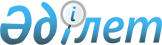 О внесении изменений в постановление Правительства Республики Казахстан от 3 декабря 1996 г. N 1471
					
			Утративший силу
			
			
		
					Постановление Правительства Республики Казахстан от 7 ноября 1997 г. N 1531. Утратило силу - постановлением Правительства РК от 9 января 2001 г. N 19 ~P010019.



          Правительство Республики Казахстан постановляет:




          Внести в постановление Правительства Республики Казахстан от 3
декабря 1996 г. N 1471  
 P961471_ 
  "О мерах по материальному
стимулированию государственных служащих, переезжающих в город
Акмолу" следующие изменения:




          в пункте 1:




          абзац девятый изложить в следующей редакции:




          "на самого работника - в размере, равном 6-месячному
должностному окладу с учетом доплаты за квалификационный класс и
надбавки за выслугу лет, включая переезжающих членов семьи";




          абзац десятый исключить;




          пункт 4 изложить в следующей редакции:




          "4. Возмещение затрат по переезду государственных служащих и их
семей производить за счет общих сметных ассигнований,
предусмотренных центральным государственным органам в республиканском
бюджете".





     Премьер-Министр
   Республики Казахстан


					© 2012. РГП на ПХВ «Институт законодательства и правовой информации Республики Казахстан» Министерства юстиции Республики Казахстан
				